Erkrankungen – wichtige Informationen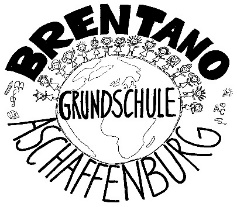 Erkrankte Kinder müssen bis 8.00 Uhr per Email oder telefonisch unter Angabe der Gründe entschuldigt werden. Ansteckende Krankheiten sind durch die Schule ans Gesundheitsamt zu melden, dazu zählen:Magen-Darm-Erkrankungen, z. B. Cholera, EHEC (ausgelöst durch E.-coli-Bakterien), Gastroenteritis (unter Beteiligung von Magen und Dickdarm), Typhus - Atemwegserkrankungen, z. B. Diphtherie, Keuchhusten Erkrankungen mit Hirn- und/oder Rückenmarksbefall, z. B. Meningokokken-Meningitis (Hirnhautentzündgung), Creutzfeldt-Jakob-Krankheit (Prionenerkrankung ähnlich BSE bei Tieren)  - andere ansteckende Krankheiten, z. B. Krätze (Skabies), Mumps, Masern und Röteln, Scharlach, Milzbrand, Pest, Kinderlähmung (Poliomyelitis), Tollwut, Windpocken, LäusebefallAuch wenn eine der genannten Erkrankungen in der Familie des Kindes auftritt, darf das Schulkind nicht in die Schule kommen.Für den Nachmittagsunterricht muss Ihr Kind ebenfalls entschuldigt werden (Email oder Anrufbeantworter).Eine schriftliche Entschuldigung muss nachgereicht werden.Ein ärztliches Attest ist erforderlich, wenn das Kind länger als 10 Tage krank ist oder für längere Zeit z.B. nicht am Sportunterricht teilnehmen kann.Erkrankt das Kind während des Schulvormittags, werden die Eltern angerufen. Das Kind darf nicht alleine nach Hause gehen, sondern muss abgeholt werden.Kinder, die bereits krank in die Schule kommen, müssen auch abgeholt werden, um unnötige Ansteckungen der anderen Kinder und der Lehrkräfte zu vermeiden.Ihr Kind darf nach einer Erkrankung die Schule erst wieder besuchen, wenn es mindestens 24 Stunden fieberfrei und beschwerdefrei ist. Geplante Arztbesuche müssen in der unterrichtsfreien Zeit erfolgen. Für einen Arztbesuch während der Unterrichtszeit muss rechtzeitig vorher schriftlich eine Unterrichtsbefreiung beantragt werden. Über Allergien, Unverträglichkeiten oder andere gesundheitliche Probleme muss die Klassenlehrkraft informiert werden.